HENKILÖTIETOJA KOSKEVA TIETOPYYNTÖ	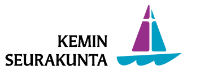 EU:n yleinen tietosuoja-asetus (EU 2016/679)Rekisteröidyn oikeudetRekisteröidyllä on oikeus: Pyytää rekisterinpitäjältä pääsy häntä itseään koskeviin henkilötietoihin sekä pyytää kyseisten tietojen oikaisemista tai poistamista.Pyytää rekisterinpitäjältä häntä itseään koskevien henkilötietojen käsittelyn rajoittamista tai vastustaa käsittelyä sekä oikeutta siirtää tiedot järjestelmästä toiseen.Peruuttaa suostumus, niiltä osin kuin henkilötietojen käsittely perustuu rekisteröidyn suostumukseen, milloin tahansa tämän vaikuttamatta ennen suostumuksen peruuttamista suoritetun käsittelyn lainmukaisuuteen.Tehdä valitus henkilötiedon käsittelystä kansalliselle valvontaviranomaiselle, jos rekisteröity katsoo, että häntä koskevien henkilötietojen käsittelyssä rikotaan EU:n yleistä tietosuoja-asetusta. Tämän oikeuden käyttäminen ei rajoita kirkkolain (1054/1994) mukaisia muutoksenhakukeinoja. Rekisterinpitäjän nimiRekisterin nimi(jos tiedossa) Pääsy tietoihinHaluan tarkastaa tietoni seurakunnan henkilörekistereistä Haluan tarkastaa tiedot seuraavalta ajanjaksolta __________ - __________Tietojen oikaiseminenPyydän oikaisemaan tietoni ( mikä tieto, millä tavalla oikaistava) Tietojen poistaminenPyydän poistamaan tietoni (mikä tieto, mistä poistettava) Käsittelyn rajoittaminenPyydän rajoittamaan tietojeni käsittelyä (mikä tieto, miten rajoitettava) Perustelut __________________________________________________Muu rekisteröidyn oikeus Käsittelyn vastustaminen (yksilöitävä tarkemmin) __________________________________________________Tietojen siirtäminen järjestelmästä toiseen (yksilöitävä tarkemmin) __________________________________________________Suostumuksen peruuttaminen (yksilöitävä tarkemmin) __________________________________________________Lisätietoja Olen osallistunut leirilleOlen varannut kasteen / vihkimisen / muun tilaisuuden    _____________________________________________Olen käynyt asiakasvastaanotolla, perheasiat / diakonia / muu    _____________________________________________Olen yhteyshenkilönä haudanhoitosopimuksessaOlen hakenut seurakunnan tai seurakuntayhtymän työpaikkaaOlen vapaaehtoistyössäOlen seurakunnan tai seurakuntayhtymän vuokralainenOlen seurakunnan tai seurakuntayhtymän luottamushenkilöSeurakuntaPyynnön esittäjäNimi Pyynnön esittäjäHenkilötunnus Pyynnön esittäjäOsoite Pyynnön esittäjäMuut yhteystiedot Henkilöllisyyden tarkistaminen (seurakunta täyttää) Henkilöllisyys on tarkistettu Työntekijän nimi ja päiväys _________________________________________Päiväys ja allekirjoitusPaikka ja aika Päiväys ja allekirjoitusPyynnön esittäjän allekirjoitus Tietopyynnön vastaanottaja Työntekijän nimi ja päiväysTietopyynnön käsittely (toimenpiteet) Työntekijän nimi ja päiväys Tiedot toimitettuTyöntekijän nimi ja päiväys 